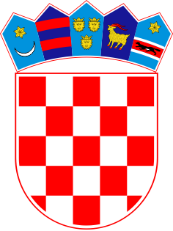     REPUBLIKA HRVATSKATRGOVAČKI SUD U VARAŽDINU   Ured predsjednice suda
Broj: 7 Su-353/2021-4
Varaždin, 16. rujna 2021.O B A V I J E S T uz javni natječaj Trgovačkog suda u Varaždinu za prijam u državnu službu na neodređeno vrijeme (broj 7 Su-353/2021-3 od 16. rujna 2021.)
 - na radno mjesto sudski savjetnik i radno mjesto administrativni referent-sudski zapisničar Opis poslova, podaci o plaći radnog mjesta i pravni izvori za pripremanje kandidata za testiranje:1.  za radno mjesto sudski savjetnik - radno mjesto I. vrste zvanja - 1 izvršitelj/ica Opis poslova:- sudski savjetnik sudjeluje u suđenju i samostalno provodi određene sudske postupke, ocjenjuje dokaze i utvrđuje činjenice, predlaže i izrađuje nacrte sudskih odluka, po ovlaštenju suca objavljuje odluke, te obavlja druge poslove koje mu povjeri predsjednik suda, kao i stručne poslove određene Zakonom ili Sudskim poslovnikom, te Pravilnikom o radu u sustavu eSpis.Podaci o plaći:Zakonski izvori podataka o plaći radnih mjesta nalaze se na web stranici "Narodnih novina" www.nn.hr te su regulirani Uredbom o nazivima radnih mjesta i koeficijentima složenosti poslova u državnoj službi ("Narodne novine", broj 37/01., 38/01. - ispravak 71/01., 89/01., 112/01., 7/02.-ispravak, 17/03., 197/03., 21/04., 25/04. - ispravak, 66/05., 131/05., 11/07., 47/07., 109/07., 58/08., 32/09., 140/09., 21/10., 38/10., 77/10., 113/10., 22/11., 142/11., 31/12., 49/12., 60/12., 78/12., 82/12., 100/12., 124/12., 140/12., 16/13., 25/13., 52/13., 96/13., 126/13., 2/14., 94/14., 140/14., 151/14., 76/15., 100/15., 71/18., 73/19.). Plaća službenika čini umnožak koeficijenta složenosti poslova radnog mjesta i osnovice za izračun plaće, uvećan za 0,5% za svaku navršenu godinu radnog staža.Pravni izvori za pripremanje kandidata za testiranje:- Ustav Republike Hrvatske („Narodne novine“ broj 56/90, 135/97, 113/00, 28/01, 76/10, 85/10, 5/14), - Zakon o sudovima ("Narodne novine“ broj 28/13, 33/15, 82/15, 82/16, 67/18, 126/19, 130/20),- Zakon o parničnom postupku ("Narodne novine“ broj 53/91, 91/92, 58/93, 112/99, 88/01, 117/03, 88/05, 02/07, 84/08, 96/08, 123/08, 57/11, 148/11, 25/13, 89/14, 70/19),- Zakon o trgovačkim društvima ("Narodne novine“ broj 111/93, 34/99, 121/99, 52/00, 118/03, 107/07, 146/08, 137/09, 125/11, 152/11, 111/12, 68/13, 110/15, 40/19),- Zakon o sudskom registru ("Narodne novine“ broj 1/95, 57/96, 1/98, 30/99, 45/99, 54/05, 40/07, 91/10, 90/11, 148/13, 93/14, 110/15, 40/19), - Stečajni zakon ("Narodne novine“ broj 71/15, 104/17).2.  za radno mjesto administrativni referent - sudski zapisničar - radno mjesto III. vrste zvanja– 1 izvršitelj/ica Opis poslova:  Administrativni referent- sudski zapisničar u referadi kroz sustav "e-Spis" obavlja sve tehničke poslove vezane uz sudske spise, obavlja poslove pisanja po diktatu, pisanja i prijepisa sudskih odluka, isprava i poziva na rasprave i ročišta i drugih sudskih akata, obavlja poslove zapisničara na raspravi i van rasprave, sređuje i uvezuje podneske te obavlja druge odgovarajuće poslove u sudskoj referadi, otprema odluke, pozive i pismena, sastavlja jednostavne dopise. Za svoj rad neposredno je odgovoran upravitelju sudske pisarnice i predsjedniku suda. Podaci o plaći:Zakonski izvori podataka o plaći radnih mjesta nalaze se na web stranici "Narodnih novina" www.nn.hr te su regulirani Uredbom o nazivima radnih mjesta i koeficijentima složenosti poslova u državnoj službi ("Narodne novine", broj 37/01., 38/01. - ispravak 71/01., 89/01., 112/01., 7/02.-ispravak, 17/03., 197/03., 21/04., 25/04. - ispravak, 66/05., 131/05., 11/07., 47/07., 109/07., 58/08., 32/09., 140/09., 21/10., 38/10., 77/10., 113/10., 22/11., 142/11., 31/12., 49/12., 60/12., 78/12., 82/12., 100/12., 124/12., 140/12., 16/13., 25/13., 52/13., 96/13., 126/13., 2/14., 94/14., 140/14., 151/14., 76/15., 100/15., 71/18., 73/19.). Plaća službenika čini umnožak koeficijenta složenosti poslova radnog mjesta i osnovice za izračun plaće, uvećan za 0,5% za svaku navršenu godinu radnog staža.
Pravni izvori za pripremanje kandidata/kinja za testiranje:- Ustav Republike Hrvatske ("Narodne novine" broj 56/90, 135/97, 08/98, 113/00, 124/00, 28/01, 41/01, 55/01, 76/10, 85/10, 05/14),- Sudski poslovnik ("Narodne novine" broj 37/14, 49/14, 8/15, 35/15, 123/15, 45/16, 29/17, 33/17, 34/17, 57/17, 101/18, 121/18, 81/19, 128/19, 39/20, 47/20, 138/20,147/20, 70/21 i 99/21) - www.nn.hr- Pravilnik o radu u sustavu eSpis ("Narodne novine" broj 35/15, 123/15, 45/16, 29/17, 112/17, 119/18, 39/20, 138/20 , 70/21 i 99/21) – www.nn.hrVRIJEME I MJESTO ODRŽAVANJA TE NAČIN TESTIRANJA BITI ĆE OBJAVLJENI NAKNADNO.								Trgovački sud u Varaždinu